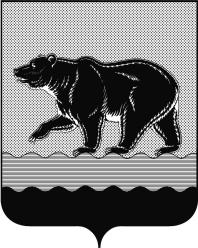 СЧЁТНАЯ ПАЛАТАГОРОДА НЕФТЕЮГАНСКА16 микрорайон, 23 дом, помещение 97, г. Нефтеюганск, 
Ханты-Мансийский автономный округ - Югра (Тюменская область), 628310  тел./факс (3463) 20-30-55, 20-30-63 E-mail: sp-ugansk@mail.ru www.admugansk.ruЗаключение на проект изменений в муниципальную программу «Развитие транспортной системы в городе Нефтеюганске»Счётная палата города Нефтеюганска на основании статьи 157 Бюджетного кодекса Российской Федерации, Положения о Счётной палате города Нефтеюганска, рассмотрев проект изменений в муниципальную программу «Развитие транспортной системы в городе Нефтеюганске» (далее по тексту – проект изменений), сообщает следующее:	1. При проведении экспертно-аналитического мероприятия учитывалось наличие экспертизы проекта изменений в муниципальную программу:	1.1. Департамента финансов администрации города Нефтеюганска на предмет соответствия бюджетному законодательству Российской Федерации и возможности финансового обеспечения его реализации из бюджета города Нефтеюганска.	1.2. Департамента экономического развития администрации города Нефтеюганска на предмет соответствия:	- проекта изменений Порядку принятия решения о разработке муниципальных программ города Нефтеюганска, их формирования, утверждения и реализации, утверждённому постановлением администрации города Нефтеюганска от 18.04.2019 № 77-нп «О модельной муниципальной программе города Нефтеюганска, порядке принятия решения о разработке муниципальных программ города Нефтеюганска, их формирования, утверждения и реализации»:	- программных мероприятий целям муниципальной программы;	- сроков реализации муниципальной программы задачам;	- целевых показателей, характеризующих результаты реализации муниципальной программы, показателям экономической, бюджетной и социальной эффективности;	- требованиям, установленным нормативными правовыми актами в сфере управления проектной деятельностью.	2. Проектом изменений планируется увеличение объёма финансирования муниципальной программы в 2019 году за счёт средств местного бюджета на 1 559,505 тыс. рублей по мероприятию 2.1 «Строительство (реконструкция), капитальный ремонт и ремонт автомобильных дорог общего пользования местного значения» подпрограммы II «Автомобильные дороги» в том числе за счёт:	 2.1. По ответственному исполнителю департаменту жилищно-коммунального хозяйства администрации города Нефтеюганска (далее по тексту - ДЖКХ):	2.1.1. Увеличения средств на сумму 1 559,505 тыс. рублей на ремонт автомобильной дороги общего пользования местного значения по улице Жилая (на участке от ПК 1+677 до ПК 2+072).2.1.2. Перераспределения средств с объекта ремонта «Автодорога общего пользования местного значения по улице Нефтяников (на участке от ПК 1+978 до ПК 2+0,72)» на сумму 803,533 тыс. рублей (экономия от проведённого аукциона) на ремонт объекта «Автодорога общего пользования местного значения по ул. Жилая (на участке от ПК 1+677 до ПК 2+072)».2.1.3. Перераспределения средств в сумме 2 273,620 тыс. рублей с объекта ремонта «Автодорога общего пользования местного значения по улице Мамонтовская (на участке от ПК 0+000 до ПК 3+542)» (аукцион не состоялся) на ремонт объекта «Автодорога по улице Жилая (на участке от ПК 1+677 до ПК 2+072)».2.2. Проектом изменений планируется перераспределить средства бюджета автономного округа в сумме 48 012,700 тыс. рублей по мероприятию 2.1 «Строительство (реконструкция), капитальный ремонт и ремонт автомобильных дорог общего пользования местного значения» подпрограммы II «Автомобильные дороги» с ремонта автомобильных дорог в том числе: «Автодорога по улице Мамонтовская (на участке от ПК 0+000 до ПК 3+542)» в сумме  43 198,600 тыс. рублей и «Автодорога по улице Жилая  (на участке от ПК 1+677 до ПК 2+072)» в сумме 4 814,100 тыс. рублей) с ответственного исполнителя ДЖКХ  на строительство объекта «Дорога № 5 (ул. Киевская (от ул. Парковая до ул. Объездная-1) (участок от ул. Парковая до ул. Жилая)» ответственному соисполнителю департаменту градостроительства и земельных отношений администрации города Нефтеюганска. На основании вышеизложенного, по итогам проведения финансово-экономической экспертизы, предлагаем направить проект муниципальной программы на утверждение.Председатель                                                                                         С.А. ГичкинаИсполнитель:инспектор инспекторского отдела № 1Счётной палаты города НефтеюганскаШувалова Наталья ВениаминовнаТел. 8 3463 20 39 48Исх. от 28.08.2019 № 310